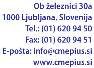 Placement Offer Form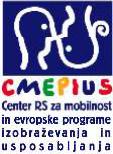 CMEPIUS, Ob železnici 30 a, 1000 Ljubljana, SloveniaE mail : erasmus@cmepius.si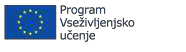 1 Required language skills are rated from 1 to 3:1 - basic level2 - intermediate level3 - proficient level2 ICT skills are rated with 3 levels of expertise:- Basic level- Intermediate level- Proficient levelEMPLOYER INFORMATIONEMPLOYER INFORMATIONName of organizationBSH Hišni aparati, d.o.o.AddressSavinjska cesta 30Postal Code3331CityNazarjeCountrySloveniaTelephone00 386 3 8398 222FaxE-mailWebsitewww.bsh-group.siNumber of employees1118Year of foundation1993Contact personDoris DelagićDepartment / FunctionHuman resources departmentDirect telephone number00 386 3 8370 566Direct mobile/Direct e-mail addressdoris.delagic@bshg.comShort Description of theCompanyOtherPLACEMENT INFORMATIONPLACEMENT INFORMATIONDepartment / FunctionSUPPLY CHAIN - LOGISTICSDescription of activitiesDuration6 monthsWorking hours / Weekly hours8 / 40CityNazarjeHelp with findingAccommodationNoFinancial ContributionN/A ()OtherLANGUAGE REQUIREMENTS1LANGUAGE REQUIREMENTS1LANGUAGE REQUIREMENTS1LANGUAGE REQUIREMENTS1LANGUAGE REQUIREMENTS1LanguageListeningReadingWritingSpeakingEnglish3333German2212FrenchItalianSpanishICT REQUIREMENTSICT REQUIREMENTSrequirementExpertise level2communication skillsbasic computer skills (office)OTHER REQIUREMENTSOTHER REQIUREMENTSDriver’slicenseYesOther